Engagierte Wissenschaft e.V.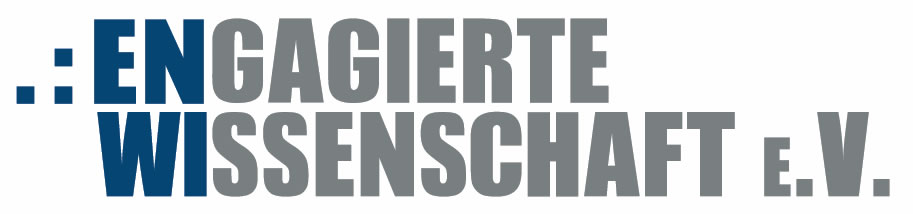 Ecksteinstr. 2904277 LeipzigZuständige Aufsichtsbehörde: Amtsgericht LeipzigVereinsregisternummer: 4441Mitgliedsantrag beim Verein für Engagierte Wissenschaft e.V.Ja, ich möchte Mitglied im Verein Engagierte Wissenschaft e.V. werden:Name, Vorname: Anschrift:E-Mail:Telefon:Art der Mitgliedschaft:Ordentliche Mitgliedschaft (10,-EUR Mitgliedsbeitrag pro Kalenderjahr)Fördermitgliedschaft (Beitrag: ……….. EUR [mind. 10,- pro Kalenderjahr])Ich zahle meinen Mitgliedsbeitrag …per Banküberweisung auf das Vereinskonto:Kontoinhaber: Engagierte Wissenschaft e.V.IBAN: DE16 8306 5408 0004 0315 63BIC: GENODEF1SLRDeutsche Skatbankin bar (Unterschrift des/der EmpfängerIn ……………………………………………..)Die Mitgliedschaft wird mit Überweisung/Einzahlung des Mitgliedsbeitrages wirksam.Datum								Unterschrift AntragstellerInDie Vereinssatzung ist auf der Homepage www.engagiertewissenschaft.de abrufbar. Personenbezogene Daten werden nur zum Zweck der Mitgliederverwaltung des Vereins gespeichert und nicht ohne Einwilligung an Dritte weitergegeben.